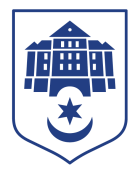 ТЕРНОПІЛЬСЬКА МІСЬКА РАДАПОСТІЙНА КОМІСІЯз питань місцевого самоврядування, законності, правопорядку, регламенту та депутатської діяльностіПротокол засідання комісії №7від 27.04.2023Всього членів комісії:	(2) Олег Климчук, Іван ЗіньПрисутні члени комісії: 	(2) Олег Климчук, Іван ЗіньКворум є. Засідання комісії правочинне. На комісію запрошені:Ігор Гірчак – секретар ради;Наталія Вихрущ – головний спеціаліст організаційного відділу ради управління організаційно-виконавчої роботи.Головуючий – голова комісії Олег КлимчукДепутати міської ради Олег Климчук, Іван Зінь, секретар ради Ігор Гірчак, головний спеціаліст організаційного відділу ради управління організаційно-виконавчої роботи Наталія Вихрущ брали участь в засіданні постійної комісії за допомогою електронних месенджерів, які не заборонені до використання в Україні.СЛУХАЛИ: Про затвердження порядку денного.ВИСТУПИВ: Олег Климчук, який запропонував сформувати порядок денний питанням «Про звернення депутатів Тернопільської міської ради до Верховної Ради України та народних депутатів України від Тернопільської області щодо заборони діяльності Української православної церкви московського патріархату»Результати голосування за затвердження порядку денного, враховуючи пропозицію Олега Климчука: За – 2, проти-0, утримались-0. Рішення прийнято. ВИРІШИЛИ:	Затвердити порядок денний комісії:Порядок денний засідання:1. Перше питання порядку денного.СЛУХАЛИ:	Про звернення депутатів Тернопільської міської ради до Верховної Ради України та народних депутатів України від Тернопільської області щодо заборони діяльності Української православної церкви московського патріархатуДОПОВІДАВ: Ігор ГірчакВИСТУПИЛИ: Олег Климчук, Іван ЗіньРезультати голосування за проект рішення міської ради: За – 2, проти-0,  утримались-0. Рішення прийнято.ВИРІШИЛИ: Погодити проект рішення міської ради «Про звернення депутатів Тернопільської міської ради до Верховної Ради України та народних депутатів України від Тернопільської області щодо заборони діяльності Української православної церкви московського патріархату».Голова комісії							Олег КЛИМЧУКСекретар комісії 							Іван  ЗІНЬ№п/пНазва проекту рішенняПро звернення депутатів Тернопільської міської ради до Верховної Ради України та народних депутатів України від Тернопільської області щодо заборони діяльності Української православної церкви московського патріархату